Date: 30th March 2023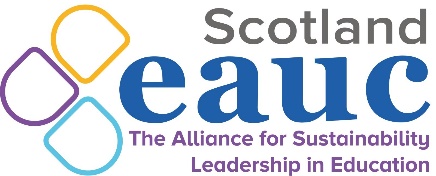 Time: 2-4pm Venue: OnlineResourcesSpring Forum and AGM Minutes Minutes prepared by Alice Smith, EAUC Scotland, April 2023Attending:Attending:Attending:Alan SmithAlaSRoyal Conservatoire of ScotlandAlice SmithAliSEAUC ScotlandAmy Gove-KaneyAGKUniversity of StirlingAndy StahlyAStUniversity of St AndrewsAnna ClarkACHeriot-Watt UniversityBilly CurrieBCDumfries and Galloway CollegeBruce LaingBLQueen Margaret University Charlotte BonnerCBThe EAUCChristine CalderCCDundee and Angus CollegeClaire McCullochCMcCSRUC (Scotland’s Rural College)Claire MitchellCMiThe EAUCColin MclarenCMclEdinburgh CollegeCraig AndersonCAUniversity of StirlingDavid CharlesDCUniversity of StrathclydeFiona CraigFCScottish Qualifications AuthorityFraser LovieFLUniversity of AberdeenGilbert ValentineGVThe Gannochy TrustGillian ForshawGFNorth East College ScotlandHazel DalgardHDScottish Funding CouncilJackie BeresfordJBDundee and Angus CollegeJohn WalkerJWQueen Margaret UniversityKathrin MobiusKMEAUC ScotlandKirsten LeaskKLLearning for Sustainability ScotlandLindsay WilsonLWHeriot-Watt UniversityLucy PattersonLPUniversity of EdinburghMartin WebbMWeEdinburgh CollegeMatthew WoodthorpeMWoEAUC ScotlandPaul MackPMRobert Gordon UniversityPauline DonaldsonPDForth Valley CollegeRobert HewittRHeBorders CollegeRory HillRHiEAUC ScotlandRose LyneRLUniversity of AberdeenStewart MillerSMUniversity of GlasgowThea BaileyTBUniversity of EdinburghTrudy CunninghamTCUniversity of DundeeVictoria TierneyVTWest Lothian CollegeApologies:Apologies:Apologies:Betsy KingLearning for Sustainability Scotland SUMMARY OF DISCUSSIONSACTIONS1Welcome and Introductions Christine Calder, Dundee & Angus College and EAUC Scotland Convenor Christine introduced herself and invited the group to share the most hopeful things about Spring. 2Introduction from our new EAUC CEOCharlotte Bonner, The EAUCThis presentation can be viewed via the Sustainability Exchange. CB has long worked alongside the EAUC and is glad to now be part of the team as we approach its 20th anniversary. She expressed gratitude to the Scotland team for its hard work, noting that EAUC Scotland has often been a trailblazer, demonstrating what is possible across the UK and internationally. CB noted how far we’ve come in developing a holistic understanding of the climate crisis, as well as the role of education providers in solving it. Discussions are no longer framed “why should we”, rather “what can we do”. She observed that working in sustainability is often hard, noting stark warnings from IPCC and business as usual approach from government. Amidst leadership changes and the Covid-19 pandemic, the EAUC has been without a strategic plan for the past few years. Now is an excellent opportunity to reflect and plan for the future. The output will be a bold new strategy catalysing change for our sector focusing on helping members reach others within their institution while centring equity, diversity and inclusion. It will include supporting the sector to develop sustainable research practices, as well as functional pieces including overhauling our website. CB noted that we are keen to ensure that EAUC’s offer is comprehensive across the diversity of educational institutions in the UK, and so the development of the plan will be done in partnership with members, funders and strategic partners. Q&ACA asked if members would have an opportunity to directly feed into strategic plan. CB said yes, but exact form that this will take is still unknown. 3EAUC and EAUC Scotland project updateMatt Woodthorpe, EAUC ScotlandThis presentation can be viewed via the Sustainability Exchange. With the 2020-2023 funding programme in partnership with the Scottish Funding Council drawing to a close on 31st March, MWo reflected on the work of EAUC Scotland of the past three years – not just by staff, but by Advisory Group members, convenors, event attendees. EAUC Scotland’s work is primarily funded by the Scottish Funding Council. The 2020-2023 programme covered five key outcome areas:Institutional leadershipSkills, data and knowledgeSector collaborationEducation for SustainabilityPartnershipsMWo noted that there have been challenges in this programme. The Covid-19 pandemic led us to switch to a primarily online model. While this resulted in the loss of face-to-face relationship building opportunities, it has allowed us to increase the accessibility of our events – especially to institutions based in the Highlands and Islands.Spotlight: Sector Leadership25 new Race to Zero for Universities and Colleges signatories (33 total)9 new SDG Accord signatories (18 total)15 Scottish Green Gown Award Finalists and 8 winners/high commendedEngagement with sector leadership through board invitations, Secretaries Group, Committee of Scottish Chairs, SAUDE and CDN’s Climate Emergency Expert Working GroupMWo encouraged all members to consider ways to engage their leadership – whether by inviting EAUC-Scotland to board or committee meetings, or by signing up to Race to Zero or the SDG Accord. Spotlight: Carbon LiteracyEAUC and EAUC Scotland are certified as Platinum Carbon Literate Organisations by the Carbon Literacy ProjectOver 14 cohorts we have delivered CLT to 210 participants, with 31 institutions and partners representedOur monitoring data shows that participants’ knowledge about climate change, confidence to identify work actions and motivation to act all increase as a result of the trainingMWo encouraged anyone interested in booking either an open or closed CLT session to get in touch.Spotlight: Knowledge, Data and Skills97 EAUC Scotland events (including 16 training sessions) with 1800+ participants91% Scottish FHE institutional engagement356 sector enquiriesPBCCD Peer Review expanded to 20 institutionsNew Health and Wellbeing TSN and Student Leaders NetworkSpotlight: Learning and TeachingEducation for Sustainable Development TSN and Realigning Curricula for the Future seriesQAA Collaborative Enhancement Research ProjectAdvocacy:Advance HE professional standards framework consultationGTCS Proposed Draft Standard for Provisional RegistrationOffice of National Statistics consultation on definitation of Green JobsLearning for Sustainability Action Plan refreshClimate Emergency Skills Action Plan education subgroupMWo noted that this is the first programme where we have had a dedicated staff member working on learning and teaching. Spotlight: Partnerships & CollaborationMWo outlined some of our key partnerships and the work they have produced. Working with SSN and other public body partners, we co-wrote the Public Sector Leadership on the Global Climate Emergency guidance, and we will be carrying out a similar exercise with the statutory guidance that will be presented to the Scottish Government. CDN consulted us on their College Climate Change Conference, as well as working with us and Learning for Sustainability Scotland on the new online sustainability module for their e-learning platform.  We have worked with APUC to develop their Supply Chain Climate and Ecological Emergency Strategy.Our pilot Central and South Scotland College Partnership has seen Borders College, Forth Valley College and West Lothian College share budget to fund a joint Sustainability Manager role hosted by EAUC Scotland. MWo thanked everyone who has contributed over the course of the last three years – including fellows, board members, key partners and current and previous staff. 2023-2024 Programme LaunchMWo announced the launch of the new SFC-funded 12-month programme “Supporting a step-change towards environmental sustainability at Scotland’s Universities and Colleges”. MWo thanked SFC and noted financial pressure for the sector. While the Outcome Agreement has yet to be finalised, over the next 6 months we will:Launch a Network Communications PackLaunch a Sustainability Champions ToolkitFacilitate aviation in FHE workshopsPublish a sector Public Bodies Climate Change Duties Report overviewLaunch a new sustainability careers guideDeliver Spring and Autumn Topic Support Network seriesCarry out institutional engagement calls and visitsMWo shared our events calendar for the next few months.Please contact scotland@eauc.org.uk with enquiries about CLT.4 Advisory Group voting Christine Calder, Dundee & Angus College and EAUC Scotland Convenor CC explained the role of the Advisory Group in supporting and informing EAUC Scotland’s work. Reaching the end of his first two-year term, Dr Roddy Yarr, Higher Education and Estates representative, stood unopposed for a second term. RY delivered a short presentation highlighting his sector-specific knowledge and experience, and extensive community links. Voting was then opened with one representative from each educational institution invited to either cast a vote for RY or to Re-Open Nominations (RON) or abstain. Comfort Break5Scottish Funding Council Net Zero and Sustainability Framework workshopHazel Dalgård, Scottish Funding CouncilThis presentation can be viewed via the Sustainability Exchange. HD has been tasked with distilling the Scottish Funding Council’s work into a framework which pivots it towards a strong climate emergency response. SFC is a small body, despite its large budget, and HD sees this as a major opportunity.HD outlined SFC’s strategic objectives, including enabling people to learn and flourish, generating new ideas and diffusing knowledge. In its mission statement, HD noted the inclusion of “system change”. HD suggested that we have reach a Net Zero policy tipping point, with most new strategies emerging from the Scottish Government referencing NZ. SFC is particularly interested in CESAP and Just Transition plans. HD shared action points and themes of the SFC’s Net Zero and Sustainability Framework, noting that everything starts with leadership and accountability. Attendees were then invited to join breakout rooms to discuss three key questions:What does the whole institutional response and mainstreaming net zero look like in your institution?What barriers and enablers are there to mainstreaming at this point in time?If you had to make one ask of SFC at this point in terms of discharging our role in supporting institutions net zero journeys what would that be?These breakout rooms followed Chatham House Rule. General notes and themes follow: Whole organisation response of SFC is appreciated, and there was support for creating a community for action across public bodiesHowever, given the funding landscape, there are major operational challenges and concerns, especially around Scope 3, and some report that whole-institution responses are fragmented with sustainability action remaining estates-driven Public bodies are facing the question “what do we care about?” in relation to funding and sustainability – for example, funding cuts increase reliance on international students, therefore increasing Scope 3 emissionsWith funding representing the primary barrier faced across the sector, there is a desire to make the funding system simpler, more straightforward, and more flexible by developing a more transparent and effective funding model Buildings and construction play a large role in perception of value for students and create competition between institutions – instead, we should focus on students’ lived experience, mobilising this highly motivated group for climate actionWith net zero success dependent on evolving technologies, smaller institutions are struggling to find resources and expertise There is an understanding that institutions cannot act alone, and will need to create networks – however, this creates organisational and funding challenges for institutions split between local authoritiesUltimately, there is concern that sustainability is still viewed as a tick box exercise, and desire for SFC to robustly demonstrate that this is not the case6Green Gown Awards 2022 Case Study: Borders College (Winner in the category of 2030 Climate Action) Robert Hewitt, Borders CollegeThis presentation can be viewed via the Sustainability Exchange. Borders College is one of the smallest in Scotland with four campuses covering a very large and very rural geographical area. When they started to develop their new strategy in 2019, the first thing they did was look at previous achievements – from EVs and solar PV to keep cups and hedgehog houses. In developing the new strategy, they took a leadership-approach, engaging with senior management to develop strategic objectives and performance measures. Underpinning this strategy were the key themes of behavioural change, circular economy and global citizenship. These informed strategic objectives ranging from adopting ethical and sustainable practices and embedding these within curricula, to reducing Scope 3 emissions, to working with partners across to region to support the green economy and embed green skills. This led to a realisation that during the previous ten years their response had been too narrow in focus. Having the buy-in of senior management for this strategic plan, allowed them to work on a cross-college response. They developed seven individual plans diversified across the college and covering:Carbon managementTravel and transportWaste managementProcurementBiodiversityCurriculum Behaviour changeAll of these plans sat with senior executive members and directors within the college in order to drive them forward. Other key elements of the strategy included work with EAUC Scotland, particularly the Central and South of Scotland College Partnership. The Green Gown Awards found the project to be a comprehensive whole-institution approach, replicable in large and small institutions alike. Those interested in reading more about the Borders College sustainability strategy can do so via their website. 7AG voting result and AOB Christine Calder, Dundee & Angus College and EAUC Scotland Convenor Dr Roddy Yarr was re-elected with 100% of the vote. 8Thanks and Close Christine Calder, Dundee & Angus College and EAUC Scotland Convenor CC thanked all speakers and attendees. 